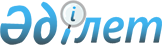 О нормативах затрат на содержание объектов государственной социальной сферы
					
			Күшін жойған
			
			
		
					Постановление Правительства Республики Казахстан от 26 июля 1995 года N 1021. Утратило силу - постановлением Правительства РК от 9 февраля 2005 г. N 124



      


 РҚАО-ның ескертуі: Бұл қаулының мемлекеттік тілдегі мәтіні түспегендіктен ресми тілдегі мәтінді қараңыз.


 

					© 2012. Қазақстан Республикасы Әділет министрлігінің «Қазақстан Республикасының Заңнама және құқықтық ақпарат институты» ШЖҚ РМК
				